Pielikums Nr.1 – Centrs ar elektrības pieslēgumuDaugavpils pilsētas pašvaldības iestādei
"Komunālās saimniecības pārvalde"No: _______________________________________vārds, uzvārds/uzņēmuma nosaukums(pilnvarotās personas amata nosaukums, vārds, uzvārds)                                                                     _________________________________________   personas kods/reģistrācijas numurs                                             _________________________________________   juridiskā vai dzīvesvietas adrese                                              ________________________________________    e-pasts (obligāti)IESNIEGUMS
atļaujas saņemšanai darbībai svētku, piemiņas, izklaides, sporta vai atpūtas pasākumos publiskā vietā Daugavpils pilsētas pašvaldībāLūdzu izsniegt atļauju ielu tirdzniecībai pašvaldības rīkotajos Pilsētas svētkos, kuri notiks  2022.gadā 3. - 5.jūnijā pilsētas Centrā atbilstoši turpmāk sniegtajai informācijai:Informāciju aizpilda sabiedrisko pakalpojumu sniedzējs ar galdiemTirdzniecības vieta (3 X 3 m): 3 vietasNepieciešamās vienlaicīgās slodzes lielums (līdz 6 kW): ______ kWTirdzniecības vietā apmeklētājiem izvietoto:Galdu skaits_______      Solu, krēslu skaits ________  Tirdzniecības laikā tiks realizēts alus un sidrs ____________________________ (alus / sidra firmas nosaukums)   Informāciju aizpilda pārējie tirgotāji, kuriem nepieciešams elektrības pieslēgumsTirdzniecības vieta (3 X 3 m): 1 vieta. Nepieciešamās vienlaicīgās slodzes lielums (līdz 3 kW/uz vienu vietu): ______ kWTirdzniecības laikā tiks realizētas šādas preču grupas: ___________________________________ ______________________________________________________________________________Tirdzniecības laikā realizēts alus un sidrs ____________________________ (alus / sidra firmas nosaukums)     Tirdzniecības dalībnieks: _______________________________________________________________	                                                                                         ( vārds, uzvārds, telefona numurs)Cita papildus informācija par plānoto tirdzniecību ____________________________________________ apliecinu, ka esmu informēts/-a par manu un/vai manis iesaistīto personu datu apstrādi, ko šī iesnieguma izskatīšanai, izpildot juridisku pienākumu un saskaņā ar Privātuma paziņojumu, veic Komunālās saimniecības pārvalde. Apliecinu, ka esmu informējis/-usi manis iesaistītās personas par šo datu apstrādi. Vairāk par datu apstrādi un personas tiesībām var uzzināt mājaslapā www.daugavpils.lv, vai klātienē klientu apkalpošanas centrā Saules ielā 5a, Daugavpilī, LV-5401, vai iesūtot jautājumus ar piezīmi "Datu aizsardzības speciālists" uz e-pastu: dati@daugavpils.lv.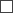 Pielikumā:Pārtikas un veterinārā dienesta izsniegtas reģistrācijas apliecības kopija;Valsts ieņēmumu dienesta speciālās atļaujas (licences) alkoholisko dzērienu mazumtirdzniecībai kopija;apliecinājums par Valsts ieņēmumu dienestā reģistrētas nodokļu un citu maksājumu reģistrēšanas elektroniskās ierīces vai iekārtas tehniskās pases vai Valsts ieņēmumu dienestā reģistrētu kvīšu esību;tirdzniecībai paredzētā sortimenta krāsainas fotogrāfijas (līdz 2 failiem)ēdienu piedāvājums (sabiedrisko ēdināšanas pakalpojumu sniedzējiem).apliecinu, ka esmu iepazinies ar Iekšējie noteikumiem par tirdzniecības kārtību pasākumā un tiem piekrītu2022.gada ___.______________                                                  ______________/_______________/	        (paraksts)                       (atšifrējums)